городской округ город Дивногорск Красноярского края 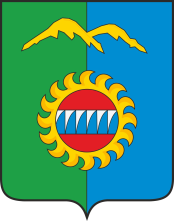 КОНТРОЛЬНО - СЧЕТНЫЙ ОРГАН663090, Красноярский край, г. Дивногорск, ул. Комсомольская, д.2, офис 312                          тел. (39144) 3-05-57                                                 E- mail: ksodivnogorsk@mail.ru____________________________________________________________________________	06.02.2023ОТЧЕТ О РАБОТЕ КОНТРОЛЬНО-СЧЕТНОГО ОРГАНАГОРОДА ДИВНОГОРСКА ЗА 2022 ГОД1. ОБЩИЕ СВЕДЕНИЯКонтрольно-счетный орган города Дивногорска (далее - КСО) является постоянно действующим органом внешнего муниципального финансового контроля, образуемым Дивногорским городским Советом депутатов и ему подотчетным.В соответствии с частью 2 статьи 19 Федерального закона от 7 февраля 2011 года № 6-ФЗ «Об общих принципах организации и деятельности контрольно-счетных органов субъектов Российской Федерации и муниципальных образований» (далее – Федеральный закон № 6-ФЗ) и статьей 20 Положения о Контрольно-счетном органе городского округа город Дивногорск Красноярского края, утвержденного решением Дивногорского городского Совета депутатов от 24 ноября 2021 года № 16-100-ГС, КСО представляет в Дивногорский городской Совет депутатов Отчет о своей деятельности за прошедший год.Значимым событием, оказавшим влияние на последующую деятельность Контрольно- счетного органа, было принятие Федерального закона от 1 июля 2021 года № 255-ФЗ «О внесении изменений в Федеральный закон «Об общих принципах организации и деятельности контрольно-счетных органов субъектов Российской», коснувшихся ряда ключевых блоков:    1) статус контрольно-счетных органов (установлено обязательное отнесение должностей председателя, заместителей председателя и аудиторов контрольно-счетных органов к государственным (муниципальным) должностям, а также закреплен статус юридического лица за контрольно-счетными органами муниципальных районов, муниципальных (городских) округов);2) полномочия контрольно-счетных органов (вменен функционал по оценке реализуемости, рисков и результатов достижения целей социально- экономического развития, по контролю за состоянием внутреннего и внешнего долга, а также расширены реализуемые полномочия в сфере экспертизы проектов нормативных правовых актов и программ); 3) методология (установлена необходимость утверждения контрольно-счетными органами стандартов внешнего государственного (муниципального) финансового контроля в соответствии с общими требованиями, утвержденными Счетной палатой Российской Федерации);         4) информационное обеспечение (введена обязательность постоянного доступа контрольно-счетного органа к государственным и муниципальным информационным системам).  В связи с измененным федеральным законодательством городским Советом депутатов были внесены необходимые изменения в Положение о Контрольно-счетном органе городского округа город Дивногорск Красноярского края, а также принято решение об увеличении численности до 3 человек. С 12 октября 2022 года Контрольно- счетный орган исключен из структуры городского Совета депутатов и наделен статусом юридического лица. Штатная численность на начало отчетного периода определена нормативным правовым актом Совета депутатов в составе одного человека. По результату изменений действующего законодательства, связанных с увеличением предусмотренных полномочий по внешнему финансовому контролю, начиная с сентября 2022 года численность предусмотрена в составе 3 человек. По факту с декабря 2022 года КСО осуществляет деятельность в составе председателя и инспектора.Контрольно-счетный орган является членом Совета контрольно-счетных органов Красноярского края. Деятельность основывается на принципах законности, объективности, эффективности, независимости и гласности.Обладая бюджетными полномочиями в сфере внешнего муниципального финансового контроля, установленными федеральными законами, законами Красноярского края, Уставом города Дивногорска  и другими нормативными правовыми актами Дивногорского городского Совета депутатов, Контрольно-счетный орган в 2022 году осуществлял свою деятельность на основании утвержденного плана работы, сформированного с учетом предложений депутатского корпуса и администрации города.План работы был сформирован исходя из необходимости обеспечения единой системы предварительного, оперативного и последующего контроля формирования и исполнения городского бюджета, а также соблюдения бюджетного законодательства Российской Федерации на всех этапах бюджетного процессаТематика запланированных мероприятий была обусловлена непосредственными требованиями законодательства (экспертиза проектов решений о бюджете, внешняя проверка годового отчета об исполнении бюджета, мониторинг исполнения бюджета и т.д.). Актуальность и целесообразность включения мероприятий в план работы определялась с учетом наличия наибольших рисков возникновения нарушений, которые потенциально могут приводить к негативным последствиям для бюджета и муниципальной собственности. Мероприятиями были охвачены основные направления планирования и расходования бюджетных средств с учетом накопленного опыта работы и установленных полномочий. В связи с проведением процедуры регистрации Контроль- счетного органа в статусе юридического лица в отчетном году не все запланированные мероприятия проведены. Не выполнено мероприятие по анализу реализации национальных проектов за 2021 год. По согласованию с администрацией города не проводилась проверка использования бюджетных средств за 2020 - 2021 годы в МКУ АПБ по причине реорганизации учреждения и утраты актуальности поставленных вопросов. Также, по предложению МКУ УСГХ проверка поступлений доходов от использования муниципального жилого фонда перенесена на 2023 год. Настоящий Отчет о работе Контрольно-счетного органа города Дивногорска за 2022 год подготовлен в соответствии с законодательными, нормативными актами и содержит в себе сведения о результатах осуществленного контроля за исполнением местного бюджета, соблюдением установленного порядка подготовки, рассмотрения и утверждения бюджета городского округа, итоги реализации муниципальных программ, а также результаты экспертиз муниципальных нормативных актов.В рамках проводимых контрольных и экспертно-аналитических мероприятий анализировалось соблюдение требований законодательства в сфере бюджетных правоотношений, осуществлялся аудит закупок и контроль соблюдения порядка управления и распоряжения муниципальным имуществом. Анализ ряда муниципальных правовых актов и оценка практики их применения позволил оценить полноту регламентации деятельности органов местного самоуправления, учреждений и выявил отдельные пробелы в нормативной базе.Отчет представлен в городской Совет депутатов и после рассмотрения подлежит опубликованию на официальном сайте администрации в целях ознакомления общественности, что является одной из практических форм обеспечения принципа гласности в работе Контрольно-счетного органа. В соответствии с установленными полномочиями Контрольно-счетного органа одним из наиболее важных направлений его работы являлась внешняя проверка годового отчета об исполнении местного бюджета за 2021 год, включавшая в себя проверку отчетности главных администраторов бюджетных средств и подготовку итогового заключения на представленный годовой отчет. Основные итоги работы КСО за 2022 год характеризуются следующими показателями: всего проведено 67 проверочных мероприятий, из них; 55- экспертно- аналитических, 3- контрольных и 9- экспертиза нормативно- правовых актов.В отчетном периоде проводилась работа по повышению квалификации посредством участия в видеоконференциях и очным обучением в кадровом центре. Председатель КСО участвовал в заседаниях круглого стола, в семинарах, проводимых Союзом муниципальных контрольно- счетных органов. Контрольно-счетный орган в 2022 году принял участие в публичных слушаниях по обсуждению отчета об исполнении местного бюджета за 2021 год и по рассмотрению проекта бюджета города Дивногорска на 2023 год и плановый период 2024 - 2025 годов, а также в работе сессий и заседаний постоянно действующих комиссий Совета депутатов. Взаимодействие и полезный обмен тематической информацией с другими контролирующими и надзорными органами осуществлялся на основании соглашений о сотрудничестве с Управлением Федерального казначейства и Счетной палатой Красноярского края.         Отчет о работе составлен по результатам проведенных контрольных и экспертно-аналитических мероприятий, вытекающих из них выводов, рекомендаций и предложений.II. ОСНОВНЫЕ РЕЗУЛЬТАТЫ КОНТРОЛЬНОЙ И ЭКСПЕРТНО-АНАЛИТИЧЕСКОЙ ДЕЯТЕЛЬНОСТИ Одним из основных приоритетов деятельности КСО остается контроль формирования и исполнения бюджета города Дивногорска. В рамках предварительного контроля проведен анализ формирования местного бюджета на 2023 год и плановый период 2024- 2025 годов. Проведено 12 экспертиз проектов решений городского Совета депутатов по изменениям и дополнениям бюджета Дивногорска на 2022 год и плановый период 2023 - 2024 годов. При последующем контроле проводился поквартальный мониторинг исполнения бюджета города 2022 года, проведена внешняя проверка бюджетной отчетности 10 главных администраторов бюджетных средств и подготовлено заключение на годовой отчет об исполнении местного бюджета за 2021 год.Дана оценка эффективности использования средств, полученных от предпринимательской деятельности в сфере культуры, физической культуры, спорта и молодежной политики, осуществлена проверка состояния муниципального долга.В ходе проведенных мероприятий даны заключения на муниципальные нормативные акты в отношении бюджетного процесса, порядка оплаты труда выборных должностей и муниципальных служащих, плана приватизации муниципального имущества, порядков предоставления субсидий, пользования наймом. Итоговый объем проверенных Контрольно-счетным органом финансовых и имущественных ресурсов составил в 2022 году порядка 7 млрд рублей. Число охваченных проверками объектов составило 12 единиц.Контрольно- счетным органом города Дивногорска в 2022 году при проведении контрольных и экспертно-аналитических мероприятий выявлялись наиболее проблемные вопросы и формировались предложения, направленные на совершенствование системы управления, повышение эффективности деятельности объектов контроля, рост результативности бюджетных расходов, профилактику и предупреждение нарушений в финансово-бюджетной сфере.Наибольший удельный вес в общем объеме выявленных нарушений приходится на нарушения правил ведения бухгалтерского учета, составления и представления бухгалтерской (финансовой) отчетности, нарушения при осуществлении муниципальных закупок и закупок отдельными видами юридических лиц, нарушения при формировании и исполнении бюджетов.По результатам проведенных контрольных и экспертно-аналитических мероприятий были выявлены нарушения и недостатки, которые относились к неправомерному и неэффективному использованию финансовых средств. Фактов нецелевого использования бюджетных средств не выявлено. Нарушения при использовании бюджетных средств и имущественного комплекса определялись в соответствии с Классификатором нарушений, одобренным Советом контрольно-счетных органов при Счетной палате РФ и принятым КСО за основу.По результатам проведенных мероприятий Контрольно-счетный орган в силу своих полномочий принимал исчерпывающие меры, направленные на устранение нарушений бюджетного законодательства и иных нормативных правовых актов, для чего проводился постоянный мониторинг устранения нарушений и недостатков в деятельности объектов контроля. Все заключения, отчеты и иная информация по результатам всех проведенных мероприятий направлялись в Дивногорский Совет депутатов, Главе города, объектам контроля и органам местного самоуправления для принятия управленческих решений.В соответствии с действующим Соглашением при необходимости результаты проверок направлялись в надзорный орган.В целях повышения уровня взаимодействия Контрольно- счетного органа, городского Совета депутатов и администрации города по вопросам формирования местного бюджета, реализации муниципальных программ, качества оперативного и последующего контроля за исполнением бюджета предлагается рассмотрение отчетов и заключений на заседаниях постоянных комиссий Совета депутатов. III. ЭКСПЕРТНО-АНАЛИТИЧЕСКАЯ ДЕЯТЕЛЬНОСТЬВ 2022 году проведено 55 экспертно-аналитических мероприятий, по результатам которых подготовлены заключения:- по внешней проверке годового отчета об исполнении бюджета за 2021 год и бюджетной отчетности ГАБС;- на проект бюджета на 2023 год и плановый период 2024-2025 годы;- по экспертизе муниципальных программ и по результату устранения замечаний;- по проектам решения о бюджете и внесении изменений в решение о бюджете; - на квартальные отчеты об исполнении бюджета за 2022 год;- по итогам проведенных экспертно- аналитических мероприятий; - по проектам муниципальных правовых актов.  1. Предварительный контроль.На предварительном этапе бюджетного процесса в области внешнего финансового контроля Контрольно-счетный орган наделен исключительными бюджетными полномочиями, без реализации которых невозможна легитимность обсуждения и принятия проекта бюджета и его корректировок. Это реализация полномочий по экспертизе проекта решения о бюджете, проектов решений о внесении изменений в бюджет, в том числе проверка обоснованности показателей (параметров и характеристик) бюджетов.Проведена экспертиза проекта решения Совета депутатов города Дивногорска «О бюджете города Дивногорска на 2023 год и плановый период 2024 и 2025 годов». В ходе экспертизы проведен анализ на предмет соответствия проекта решения и документов, представляемых одновременно с ним, требованиям Бюджетного кодекса РФ; проведен анализ доходов и расходов бюджета по разделам бюджетной классификации, по видам расходов, по ведомственной структуре расходов, по муниципальным программам; проведен анализ бюджетных ассигнований, направляемых на исполнение публичных нормативных обязательств, на формирование дорожного фонда, резервного фонда, на реализацию региональных проектов.Параметры городского бюджета сформированы на основе показателей базового варианта Прогноза СЭР Красноярского края, что может создать риски сбалансированности городского бюджета на очередной финансовый год и плановый период.Доходная часть бюджета формировалась в условиях отсутствия распределения средств федерального бюджета по отдельным направлениям. Бюджет запланирован бездефицитным. Выстроенная система стратегического планирования в городе Дивногорске не в полной мере отвечает установленным требованиям и указывает на необходимость согласованности показателей прогноза социально- экономического развития города аналогичным показателям проекта бюджета.По результату проведенной экспертизы проект бюджета на 2023-2025 годы рекомендован Совету депутатов к утверждению с учетом предложений КСО, направленных на разработку плана мероприятий реализации Стратегии развития до 2030года, а также принятия нормативного акта, регламентирующего порядок разработки и одобрения Прогноза СЭР при формировании прогноза бюджета.В соответствии с Бюджетным кодексом Российской Федерации подготовлены заключения на проекты решений «О внесении изменений в решение городского Совета депутатов «О бюджете города Дивногорска на 2022 год и на плановый период 2023 и 2024 годов». КСО была дана оценка обоснованности предложений по корректировке бюджетных показателей по отдельным видам доходов исходя из сложившихся объемов поступлений. Вносимые изменения в расходную часть городского бюджета главным образом обусловлены обеспечением расходов по первоочередным направлениям, уточнением расходов по безвозмездным поступлениям и обеспечением соответствующего софинансирования за счет средств местного бюджета, перераспределением ассигнований по предложениям главных распорядителей средств бюджета. 2. Оперативный контроль. В рамках осуществления оперативного контроля ежеквартально проводился анализ исполнения и контроль за организацией исполнения бюджета, в рамках которого оценивалась полнота и своевременность поступлений денежных средств и их расходования.  В ходе мониторинга исполнения бюджета отмечено, что основным источником налоговых доходов остается налог на прибыль (49%) и налог на доходы физических лиц (33 %) от общего объема поступивших налоговых доходов. Основными источниками неналоговых доходов являлись доходы от использования имущества, находящегося в государственной и муниципальной собственности, поступления по которым составили 74 % к общему объему поступивших неналоговых доходов. Доля безвозмездных поступлений в общем объеме доходов городского бюджета составила 58 %.По результатам мониторинга подготовлены соответствующие заключения.3. Последующий контроль.Важнейшим полномочием, на проведение которого в соответствии с Бюджетным кодексом Российской Федерации наделены исключительно органы внешнего государственного финансового контроля, является проведение внешней проверки годового отчета об исполнении бюджета, включающая в себя внешнюю проверку бюджетной отчетности главных администраторов средств бюджета (ГАБС) и подготовку заключения на годовой отчет об исполнении бюджета.Проверкой бюджетной отчетности за 2021 год были охвачены девять главных администраторов средств бюджета, был проведен анализ их деятельности в части выполнения принятых обязательств и сверка данных годовой отчетности со сводной бюджетной отчетностью. Проверка показала, что состав годовой бюджетной отчетности у каждого главного администратора бюджетных средств в целом отвечает законодательно установленным требованиям и, достоверно отражает кассовое исполнение городского бюджета. Вместе с тем, в ходе контрольных действий выявлены отдельные нарушения и недостатки при формировании бюджетной отчетности в 2021 году, которые не оказали влияния на достоверность данных, в связи с чем КСО подтверждена достоверность Отчета об исполнении бюджета муниципального образования город Дивногорска за 2021 год. Отмечены проблемные вопросы, требующие принятия соответствующих мер, направленных на продолжение работы главных администраторов бюджетных средств с недоимкой по уплате неналоговых доходов в бюджет с учетом мер по обеспечению устойчивого развития экономики.В 2021 году городской бюджет исполнен с дефицит, который составил 93 млн. рублей. В доходной части бюджета значительную долю составили безвозмездные поступления - 52 % от общего объема доходов, налоговые доходы составили 42 % и неналоговые доходы – 6 %. Исполнение по расходам в 2021 году составило 97% от запланированных и осуществлялось по программно-целевому принципу путем реализации 10 муниципальных программ. Основное направление традиционно занимают расходы на финансирование отраслей социально-культурной сферы (социальная политика, культура и кинематография, образование, физическая культура и спорт).По результату проверки было предложено обязательное проведение анализа эффективности расходования бюджетных средств через призму муниципальных программ, в том числе, с точки зрения достижения заявленных и конечных результатов использования бюджетных ассигнований, а также обеспечение прямой взаимосвязи и сопоставимости целевых показателей муниципальных программ с показателями Стратегии социально-экономического развития муниципального образования город Дивногорск до 2030 года.Анализ результативности мер, направленных на сокращение объемов и количества объектов незавершенного строительства в 2021 году, указал на важность вопроса, который на федеральном уровне обозначен в качестве приоритетного направления. На начало 2022 года объем незавершенного строительства увеличился на 46,2 млн. рублей за счет: приобретения 12 квартир в МКД, строительство которого не завершено; разработки ПСД «Проектирование административно- жилых комплексов для предоставления жилых помещений и обеспечения деятельности, участковых уполномоченных полиции» и ПСД «Строительство надземного пешеходного перехода в районе ж/д вокзала». Наибольший объем незавершенного строительства составили затраты на реконструкцию сооружений канализации в городе Дивногорске в размере 41,9 млн. рублей.К числу основных причин наличия объектов незавершенного строительства можно отнести не востребованность проектной документации и отсутствие финансовых средств для строительства объекта. С позиции статьи 34 Бюджетного кодекса Российской Федерации наличие неиспользуемой проектной документации свидетельствует о неэффективном использовании бюджетных средств, поскольку конечный результат не достигнут, а по истечении нескольких лет документация становится неактуальной и потребует либо корректировки, либо разработки новых проектов.КСО отмечено отсутствие муниципальных нормативных актов, регламентирующих механизм списания и снижения объемов объектов незавершенного строительства. По результату анализа КСО рекомендовано подготовить предложения по списанию не актуальной проектно-сметной документации, которая не планируется к реализации ввиду изменения нормативно-технических требований к строящимся объектам, а также отсутствия потребности в строительстве; предусмотреть необходимость нормативного акта, регламентирующего процедуру списания объектов незавершенного строительства; расходы по «Реконструкция очистных сооружений канализации в городе Дивногорске «Сооружения переработки осадка сточных вод» передать эксплуатирующему объект предприятию.По результатам проверки «Оценка эффективности организации платных услуг в учреждениях, подведомственных отделу физической культуры, спорта и молодежной политики администрации города за 2020-2021 годы» сделаны выводы об отсутствии  в силу требований Гражданского кодекса РФ и Закона №174-ФЗ «Об автономных учреждениях" правового акта собственника имущества, закрепляющего право оперативного управления павильоном информационного центра COOLHAUS «0218RVL» на улице Набережной (временное сооружение) с балансовой стоимостью 19 500,0 тыс. рублей за муниципальным автономным учреждением МЦ Дивный. Сдача в аренду МАУ МЦ Дивный муниципального имущества осуществлялась в соответствии с Федеральным законом от 29.07.1998 N 135-ФЗ "Об оценочной деятельности в Российской Федерации". Полученные средства были использованы на содержание имущества МАУ МЦ Дивный, а также на приобретение основных средств и не направлялись на содержание сданного в аренду имущества.  По результату деятельности учреждение в проверяемый период уплатило налог на прибыль в сумме 1 662,4 тыс. рублей.По результату проверки Контрольно- счетным органом предложено актуализировать действующее Положение о порядке управления и распоряжения муниципальным имуществом, утвержденное в 2011 году, и предусмотреть алгоритм действий по оформлению документов о закреплении за учреждением приобретенного имущества.Принятое Положение о платных услугах муниципального автономного учреждения «Молодежный центр «Дивный» предложено дополнить принятием порядка формировании и расходовании средств, полученных от предпринимательской деятельности в целом, который урегулирует в свою очередь порядок в отношении сдачи в аренду имущества, а также добровольных пожертвований. По результату проверки эффективности организации платных услуг в учреждениях, подведомственных отделу культуры администрации города сделан вывод, что до 80% объема доходов от платной деятельности поступает от МБУК ГДК «Энергетик» от организации кинопоказов.В ходе выборочной проверки выявлено завышение себестоимости оказываемых услуг при формировании тарифов; отсутствие аналитического учета затрат на изготовление готовой продукции, выполнение работ, услуг в разрезе видов выполняемых учреждениями работ, услуг; оказание платных услуг по тарифам ниже утвержденных приказом директора учреждения; неэффективное использование полученных доходов, выразившееся в уплате налога на прибыль.По результатам анализа и мониторинга эффективности расходов за 2020-2021 годы, направленных на содержание администрации и органов администрации города Дивногорска с правами юридического лица (Финансового управление администрации города Дивногорска, Отдел культуры администрации города Дивногорска, Отдел образования администрации города Дивногорска и Отдел физической культуры, спорта и молодежной политики администрации города Дивногорска) в адрес объектов проверки направлены аналитические записки.В силу требований Бюджетного кодекса РФ содержание органов власти осуществляется в рамках утвержденной бюджетной сметы в разрезе кодов классификации расходов бюджета. Выявленные нарушения формы и содержания бюджетных смет приняты во внимание и устранены в ходе проверки, что по мнению КСО, не повлияло на эффективность использования бюджетных средств.Структура администрации города, действовавшая в проверяемом периоде, соответствует утвержденной Решениями городского Совета депутатов структуре.Установление размера должностного оклада и размер надбавок за классный чин, за выслугу лет на муниципальной службе производились согласно утвержденному Решением Дивногорского городского Совета депутатов «Положению об оплате труда выборных должностных лиц, осуществляющих свои полномочия на постоянной основе, лиц, замещающих иные муниципальные должности и муниципальных служащих в городском округе г. Дивногорск Красноярского края». КСО выборочно проверены расчеты оплаты труда заместителя Главы города, руководителей отделов, главного специалиста по мобилизационной работе и ведущего специалиста за 2020 и 2021 годы, факты нарушений установленного Положения об оплате труда не установлены.Анализ расходования средств бюджета на приобретение товаров, работ, услуг для обеспечения муниципальных нужд позволил сделать вывод, что  закупки осуществлялись в соответствии с законодательством Российской Федерации о контрактной системе с применением как конкурентных способов, так и закупками у единственного поставщика.Не применялись конкурентные способы при выборе поставщика Финансовым управлением, Отделом культуры и Отделом физической культуры, спорта и молодежной политики. В Отделе образования выявлены факты нарушений предусмотренных контрактами условий поставки и оплаты товара.Фактов влияющих на эффективность расходов, направленных на содержание администрации и органов администрации города Дивногорска с правами юридического лица в 2020-2021 годы не выявлено.В соответствии с установленными полномочиями КСО осуществлялась финансово-экономическая экспертиза проектов муниципальных правовых актов в части, касающейся расходных обязательств муниципального образования, а также муниципальных программ.В 2022 году проанализировано 6 муниципальных правовых актов и 6 муниципальных программ.Одной из основных задач Контрольно- счетного органа является экспертиза проектов муниципальных правовых актов на предмет соответствия требованиям федерального и регионального законодательства, отсутствия (минимизации) рисков принятия решений, влекущих неэффективное использование средств городского бюджета, непротиворечивости и полноты нормативно-правового регулирования. Проектом решения Дивногорского городского Совета депутатов «О внесении изменений в Положение о бюджетном процессе в муниципальном образовании г. Дивногорск» предусмотрены изменениями бюджетного законодательства. По результату экспертизы КСО сделан вывод, что действующее Положение содержит большое количество статей, дублирующих статьи БК РФ и принятые муниципальные локальные акты. Кроме того, выявлен факт не урегулирования вопроса полномочий органов местного самоуправления, закрепленных в Уставе города и предусмотренных данным Положением.Высказано мнение о возможности принятия данного решения с учетом устранения вышеперечисленных недостатков. Проект решения Дивногорского городского Совета депутатов «Об утверждении прогнозного плана приватизации муниципального имущества на 2022 год» был рекомендован к рассмотрению Советом депутатов с учетом устранения нарушений, касающихся отсутствия сведений о способах приватизации.Анализ проекта решения Дивногорского городского Совета депутатов о внесении изменений в утвержденный план содержал изменения в части исключения из прогнозного плана объектов, соответствовал установленным требованиям и был рекомендован к рассмотрению депутатами.Проект решения Дивногорского городского Совета депутатов «Об утверждении прогнозного плана приватизации муниципального имущества на 2023 год» соответствовал утвержденному Порядку и условиям приватизации муниципального имущества и был рекомендован к рассмотрению депутатами.Экспертиза проектов решений Дивногорского городского Совета депутатов «Об утверждении Положения об оплате труда депутатов, выборных должностных лиц, осуществляющих свои полномочия на постоянной основе, и муниципальных служащих в муниципальном образовании г. Дивногорск» позволила сделать вывод о соответствии требованиям действующего законодательства. В проекте решения Дивногорского Совета депутатов «О создании муниципального дорожного фонда муниципального образования город Дивногорск» учтены ранее высказанные замечания КСО, но при этом вновь вносимые изменения относительно статистической отчетности не соответствуют требованиям действующих требований Росстата.  По результатам экспертизы постановления администрации города «Об утверждении Порядка предоставления субсидий из бюджета города на возмещение недополученных доходов, возникающих в результате небольшой интенсивности пассажиропотоков, организаций, выполняющих перевозки пассажиров автомобильным транспортом по муниципальным маршрутам регулярных пассажирских перевозок» сделан вывод, что нормативный акт разработан с учетом требований, установленных   постановлением, утратившим силу. Показатели результативности программы и использования субсидии не взаимоувязаны. Проект муниципального правового акта не направлялся в Контрольно-счетный орган города Дивногорска для проведения экспертизы. По результатам финансово-экономической экспертизы постановления администрации города Дивногорска «Об утверждении Порядка определения объема и условий предоставления субсидий на иные цели из бюджета городского округа город Дивногорск муниципальным учреждениям городского округа город Дивногорск» КСО указано на нарушение срока принятия данного акта, необходимость уточнения принадлежности счета для перечисления субсидий. Проект муниципального правового акта также не направлялся в Контрольно-счетный орган города Дивногорска для проведения экспертизы. По результату финансово-экономической экспертизы постановления администрации города Дивногорска от 06.12.2021 №186-п «Об утверждении Порядка установления размера платы за пользование (наем) жилым помещением для нанимателей жилых помещений по договорам социального найма и договорам найма специализированных жилых помещений муниципального жилищного фонда городского округа город Дивногорск с 01.01.2022» предложено дать соответствующее обоснование эффективности использования имущества при  определении базового размера платы за наем жилого помещения с 01.01.2022, применяя данные статистики за 4 квартал 2020 года.А также, рассмотреть целесообразность внесения уточнений, конкретизирующих периодичность изменения размера платы за наем. Проект не направлялся в Контрольно-счетный орган города Дивногорска для проведения экспертизы.При проведении финансово- экономических экспертиз муниципальных программ КСО продолжена работа по оценке сбалансированности целей, задач, целевых показателей и финансовых ресурсов, а также соответствия программ долгосрочным целям социально-экономического развития города. Были проанализированы вопросы нормативно- правового регулирования, финансового обеспечения муниципальных программ, отчеты об использовании бюджетных средств, отчеты о целевых показателях и показателях результативности реализации всех муниципальных программ. К числу системных нарушений и недостатков отнесены: слабая взаимосвязь между объемами финансового обеспечения, показателями и ожидаемыми результатами от реализации мероприятий государственных программ; нарушения требований нормативных актов по составу и содержанию программ, нарушения по сроку внесения изменений в программы, по срокам предоставления отчетности, выявлены расхождения по объёмам финансового обеспечения, расхождения по целевым показателям результативности.КСО было рекомендовано усилить контроль и установить ответственность для получателей бюджетных средств за качеством бюджетной отчетности с целью обеспечения полноты сведений об итогах исполнения местного бюджета.Неоднократно обращалось внимание, что проекты муниципальных программ для финансовой экспертизы в КСО на предоставляются, выявленные нарушения устраняются частично и без указания объяснений либо вообще не устраняются. Проведенный мониторинг хода реализации муниципальных программ города Дивногорска за 7 месяцев 2022 года выявил системные нарушения требований Бюджетного кодекса РФ и «Порядка принятия решений о разработке муниципальных программ города Дивногорска, их формирования и реализации», принятого администрацией города. Расходы на реализацию муниципальных программ за 7 месяцев 2022 года исполнены на 45% от установленных годовых бюджетных ассигнований.IV. КОНТРОЛЬНАЯ ДЕЯТЕЛЬНОСТЬВ 2022 году Контрольно-счетным органом проведено 3 контрольных мероприятия, в ходе которых была дана оценка нормативно-правовой базы, оценка целевого характера и эффективности использования бюджетных средств.Проверки состояния муниципального долга городского округа город Дивногорск на 01.10.2022 позволила сделать вывод о том, что нормы, определяющие вопросы муниципальных долговых обязательств, в Уставе города Дивногорска не урегулированы; действующее Положение о бюджетном процессе требует корректировки; муниципальный долг отсутствует.  По результатам проведения совместного со Счетной палатой Красноярского края контрольного мероприятия «Проверка использования средств, выделенных из краевого бюджета бюджетам муниципальных образований в рамках государственной программы Красноярского края «Развитие транспортной системы» на содержание автомобильных дорог общего пользования местного значения» сделаны выводы об урегулированности органами местного самоуправления вопроса содержания дорог. Не удалось оценить достаточность финансового обеспечения мероприятий муниципальной программы по содержанию дорог, установлены признаки существенного завышения стоимости работ. Выявлены нарушения требований Закона о контрактной системе. Результативность использования бюджетных средств в 2021 году не подтверждена, установленный министерством транспорта показатель на 2022 год не позволил должным образом оценить результат. Устранение недостатков и реализация предложений, направленных на предупреждение нарушений законодательства при использовании средств бюджета г. Дивногорска остаются на контроле Контрольно-счетного органа. Предоставленная администрацией города, а также объектами контроля, информация содержала перечень мероприятий, срок и результат исполнения.В связи с устранением замечаний сняты с контроля следующие объекты проверок: постановление администрации города Дивногорска «Об утверждении Порядка определения объема и условий предоставления субсидий на иные цели из бюджета городского округа город Дивногорск муниципальным учреждениям городского округа город Дивногорск»; оценка состояния муниципального долга городского округа город Дивногорск; решение городского Совета депутатов «Об утверждении прогнозного плана приватизации муниципального имущества на 2022 год».Кроме того, администрацией города представлен перечень мероприятий по разработке Плана мероприятий реализации Стратегии 2030, на отсутствие которого КСО указывалось неоднократно.По результату оценки эффективности организации платных услуг в учреждениях, подведомственных отделу культуры внесены изменения в нормативную базу и утвержден перечень платны услуг и прейскурант цен.По результату анализа постановления администрации города «Об утверждении Порядка предоставления субсидий из бюджета города на возмещение недополученных доходов, возникающих в результате небольшой интенсивности пассажиропотоков, организаций, выполняющих перевозки пассажиров автомобильным транспортом по муниципальным маршрутам регулярных пассажирских перевозок» представлены пояснения о наличии проекта постановления администрации о внесении изменений. На момент составления отчета в Контрольно- счетном органе иная информация отсутствует.  По результату оценки эффективности организации платных услуг в учреждениях, подведомственных отделу физической культуры, спорта и молодежной политики администрации города представлен план мероприятий по устранению нарушений со сроком исполнения 13.05.2022. На текущий момент информация о результатах не представлена и остается на контроле в КСО.Принят рекомендованный по результату экспертизы проекта бюджета Порядок разработки прогноза социально- экономического развития городского округа город Дивногорск на среднесрочный период.В целях снижения объема незавершенного строительства переданы в муниципальную казну с дальнейшей передачей имущества в хозяйственное ведение МУП «ДВК» сооружения переработки осадка сточных вод.V. ИНФОРМАЦИОННАЯ И ИНАЯ ДЕЯТЕЛЬТОСТЬВ соответствии с ч.1,2 ст.19 Федерального Закона № 6-ФЗ контрольно-счётные органы в целях обеспечения доступа к информации о своей деятельности размещают на своих официальных сайтах и опубликовывают в своих официальных изданиях или других средствах массовой информации информацию о проведённых контрольных и экспертно-аналитических мероприятиях, о выявленных при их проведении нарушениях, о вынесенных представлениях и предписаниях, а также о принятых по ним решениях и мерах. Контрольно-счётные органы ежегодно подготавливают отчёты о своей деятельности, которые направляются на рассмотрение в (законодательные) представительные органы. Указанные отчёты КСО публикуются в средствах массовой информации или размещаются в сети Интернет только после их рассмотрения законодательными (представительными) органами. Информация о работе Контрольно-счетного органа, результатах контрольных и экспертно-аналитических мероприятий размещалась на официальном сайте города Дивногорска.КСО принял участие в реализации изменений законодательства о деятельности контрольно- счетных органов, по результату которых, Контрольно- счетный орган города Дивногорска зарегистрирован в статусе юридического лица.В отчетном периоде проводилась работа по совершенствованию правовой и методологической базы, разработаны и утверждены внутренние документы деятельности счетного органа. Внесены изменения в Положение о Контрольно- счетном органе г. Дивногорск.Для организации методологического обеспечения деятельности Контрольно-счётного органа используются материалы сайта Счётной палаты Российской Федерации, Ассоциации контрольно-счётных органов РФ, сайта Счетной палаты Красноярского края, сайты муниципальных районов Красноярского края.IV. ОСНОВНЫЕ НАПРАВЛЕНИЯ ДЕЯТЕЛЬНОСТИ И ЗАДАЧИ КОНТРОЛЬНО- СЧЕТНОГО ОРГАНА НА 2023 ГОДОсновные направления деятельности Контрольно- счетного органа города Дивногорска на 2023 год сформированы на основании Бюджетного кодекса РФ, Закона № 6-ФЗ с учетом предложений депутатов городского Совета, администрации города и результатов контрольных и экспертно-аналитических мероприятий. В 2023 году будет проведен весь комплекс мероприятий по предварительному, текущему и последующему контролю за формированием и исполнением бюджета Дивногорска, проверки годовых отчетов главных администраторов бюджета. В условиях изменения внешних факторов экономического развития будет осуществляться анализ эффективности и своевременности проводимых мероприятий по распределению финансовых ресурсов, оценка достижения ключевых параметров и объективной необходимости в их корректировке.При осуществлении контрольных мероприятий будет продолжена практика включения вопросов аудита эффективности и аудита закупок в программу каждого мероприятия, а также проведения превентивных экспертно-аналитических мероприятий, направленных на предупреждение возникновения нарушений и недостатков в деятельности объектов контроля. Продолжен анализ результативности мер, направленных на сокращение объемов незавершенного строительства. Будет дана оценка эффективному управлению и распоряжению муниципальным жилым фондом. Предусмотрены тематические проверки вопросов эффективности использования бюджетных средств при реализации национальных проектов, запланирована проверка расходов, направленных на организацию питания в дошкольных образовательных учреждениях. Будет дан анализ использованию субсидий на компенсацию выпадающих доходов теплоснабжающих организаций, возмещение затрат за оказанные услуги банями. В условиях изменения внешних факторов экономического развития будет осуществляться анализ эффективности и своевременности проводимых мероприятий по распределению финансовых ресурсов, оценка достижения ключевых параметров и объективной необходимости в их корректировке.На контроле останутся мероприятия, принимаемые объектами контроля, для устранения выявленных нарушений в ходе проверок. Масштабная трансформация экономики влечет рост значения объективной и всесторонней информации при принятии управленческих решений. Контрольно- счетные органы являются независимыми арбитрами в данном процессе. КСО города Дивногорска, как и прежде, будет прикладывать все усилия для обеспечения эффективного расходования бюджетных средств.Несомненно, эффективность деятельности Контрольно-счетного органа и в дальнейшем будет в значительной степени зависеть от продуктивности его взаимодействия с депутатами, Главой города и администрацией. Председатель                                                                                     С.А. Алтабаева  Контрольно- счетного органа